ПРАВИТЕЛЬСТВО СВЕРДЛОВСКОЙ ОБЛАСТИПОСТАНОВЛЕНИЕот 6 июня 2012 г. N 629-ППОБ УСТАНОВЛЕНИИ ПЕРЕЧНЯ НЕЗАВИСЯЩИХ ПРИЧИН, ПРИ НАЛИЧИИКОТОРЫХ МАЛОИМУЩАЯ СЕМЬЯ И МАЛОИМУЩИЙ ОДИНОКО ПРОЖИВАЮЩИЙГРАЖДАНИН ИМЕЮТ ПРАВО НА ПОЛУЧЕНИЕ ГОСУДАРСТВЕННОЙСОЦИАЛЬНОЙ ПОМОЩИ ИЛИ ПРЕДОСТАВЛЕНИЕ СОЦИАЛЬНЫХ ГАРАНТИЙВ соответствии со статьей 4 Закона Свердловской области от 29 октября 2007 года N 126-ОЗ "Об оказании государственной социальной помощи, материальной помощи и предоставлении социальных гарантий отдельным категориям граждан в Свердловской области" Правительство Свердловской области постановляет:(преамбула в ред. Постановления Правительства Свердловской области от 02.03.2017 N 116-ПП)1. Установить перечень независящих причин, при наличии которых малоимущая семья и малоимущий одиноко проживающий гражданин имеют право на получение государственной социальной помощи или предоставление социальных гарантий (прилагается).(в ред. Постановления Правительства Свердловской области от 03.12.2013 N 1453-ПП)2. Поручить Министерству социальной политики Свердловской области в срок до 15 июня 2012 года подготовить проект постановления Правительства Свердловской области о внесении изменений в Порядок предоставления социальных гарантий малоимущим семьям и малоимущим одиноко проживающим гражданам в форме частичной компенсации затрат на подключение индивидуальных жилых домов к газовым сетям или частичного освобождения от затрат на подключение индивидуальных жилых домов к газовым сетям и Порядок рассмотрения территориальными исполнительными органами государственной власти Свердловской области в сфере социальной защиты населения заявлений о частичной компенсации затрат на приобретение бытового газа и выплаты частичной компенсации затрат на приобретение бытового газа, утвержденные Постановлением Правительства Свердловской области от 05.03.2008 N 164-ПП "О реализации Закона Свердловской области от 29 октября 2007 года N 126-ОЗ "Об оказании в Свердловской области государственной социальной помощи малоимущим семьям, малоимущим одиноко проживающим гражданам, реабилитированным лицам и лицам, признанным пострадавшими от политических репрессий, и иным категориям граждан и предоставлении социальных гарантий малоимущим семьям, малоимущим одиноко проживающим гражданам" в части предоставления социальных гарантий малоимущим семьям и малоимущим одиноко проживающим гражданам" в части дополнения перечня документов, прилагаемых к заявлению о предоставлении социальных гарантий.3. Контроль за исполнением настоящего Постановления возложить на Министра социальной политики Свердловской области, Члена Правительства Свердловской области А.В. Злоказова.(в ред. Постановления Правительства Свердловской области от 11.03.2013 N 288-ПП)4. Настоящее Постановление вступает в силу 1 июля 2012 года.5. Настоящее Постановление опубликовать в "Областной газете".И.о. Председателя ПравительстваСвердловской областиВ.А.ВЛАСОВК ПостановлениюПравительства Свердловской областиот 6 июня 2012 г. N 629-ПППЕРЕЧЕНЬНЕЗАВИСЯЩИХ ПРИЧИН, ПРИ НАЛИЧИИ КОТОРЫХ МАЛОИМУЩАЯ СЕМЬЯИ МАЛОИМУЩИЙ ОДИНОКО ПРОЖИВАЮЩИЙ ГРАЖДАНИН ИМЕЮТ ПРАВОНА ПОЛУЧЕНИЕ ГОСУДАРСТВЕННОЙ СОЦИАЛЬНОЙ ПОМОЩИИЛИ ПРЕДОСТАВЛЕНИЕ СОЦИАЛЬНЫХ ГАРАНТИЙ1. Получение членами семьи либо одиноко проживающим гражданином пенсии (кроме пенсии за выслугу лет, назначенной в соответствии с Законом Российской Федерации от 12 февраля 1993 года N 4468-1 "О пенсионном обеспечении лиц, проходивших военную службу, службу в органах внутренних дел, Государственной противопожарной службе, органах по контролю за оборотом наркотических средств и психотропных веществ, учреждениях и органах уголовно-исполнительной системы, войсках национальной гвардии Российской Федерации, и их семей" или Федеральным законом от 15 декабря 2001 года N 166-ФЗ "О государственном пенсионном обеспечении в Российской Федерации").(в ред. Постановлений Правительства Свердловской области от 02.03.2017 N 116-ПП, от 24.08.2017 N 603-ПП)2. Осуществление ухода за ребенком-инвалидом одним из родителей либо одиноким родителем.(п. 2 в ред. Постановления Правительства Свердловской области от 03.12.2013 N 1453-ПП)3. Осуществление ухода за ребенком одним из родителей либо одиноким родителем до достижения ребенком возраста трех лет, а в случае, если ребенок не посещает детское дошкольное учреждение при постановке его на учет для устройства в такое учреждение, - до достижения ребенком возраста семи лет.4. Наличие ребенка (детей) в возрасте до 18 лет в семье, совершеннолетние члены которой считаются занятыми в соответствии со статьей 2 Закона Российской Федерации от 19 апреля 1991 года N 1032-1 "О занятости населения в Российской Федерации" либо в отношении их имеются другие независящие причины, предусмотренные настоящим перечнем.(п. 4 в ред. Постановления Правительства Свердловской области от 03.12.2013 N 1453-ПП)5. Наличие трех и более детей в возрасте до восемнадцати лет, в том числе детей, принятых в семью на воспитание.6. Регистрация неработающего трудоспособного члена семьи либо одиноко проживающего гражданина в установленном порядке в качестве безработного.7. Обучение неработающего трудоспособного члена семьи либо одиноко проживающего гражданина, не достигшего возраста 23 лет, по очной форме обучения в образовательной организации.(в ред. Постановления Правительства Свердловской области от 03.12.2013 N 1453-ПП)8. Получение неработающим трудоспособным членом семьи либо одиноко проживающим гражданином ежемесячной компенсационной выплаты, назначенной в соответствии с Указом Президента Российской Федерации от 26 декабря 2006 года N 1455 "О компенсационных выплатах лицам, осуществляющим уход за нетрудоспособными гражданами", либо получение ежемесячной выплаты, назначенной в соответствии с Указом Президента Российской Федерации от 26 февраля 2013 года N 175 "О ежемесячных выплатах лицам, осуществляющим уход за детьми-инвалидами и инвалидами с детства I группы".(п. 8 в ред. Постановления Правительства Свердловской области от 03.12.2013 N 1453-ПП)9. Состояние беременности при сроке свыше 22 недель.10. Наличие в семье ребенка (детей) в возрасте до 18 лет, в отношении которого (которых) один из его (их) родителей уклоняется от уплаты алиментов, либо в других случаях, предусмотренных законодательством Российской Федерации, когда взыскание алиментов невозможно.(в ред. Постановлений Правительства Свердловской области от 11.10.2012 N 1113-ПП, от 03.12.2013 N 1453-ПП)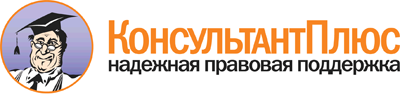 Постановление Правительства Свердловской области от 06.06.2012 N 629-ПП
(ред. от 24.08.2017)
"Об установлении перечня независящих причин, при наличии которых малоимущая семья и малоимущий одиноко проживающий гражданин имеют право на получение государственной социальной помощи или предоставление социальных гарантий"Документ предоставлен КонсультантПлюс

www.consultant.ru

Дата сохранения: 09.04.2019
 Список изменяющих документов(в ред. Постановлений Правительства Свердловской областиот 11.10.2012 N 1113-ПП, от 11.03.2013 N 288-ПП, от 03.12.2013 N 1453-ПП,от 02.03.2017 N 116-ПП, от 24.08.2017 N 603-ПП)Список изменяющих документов(в ред. Постановлений Правительства Свердловской областиот 11.10.2012 N 1113-ПП, от 03.12.2013 N 1453-ПП, от 02.03.2017 N 116-ПП,от 24.08.2017 N 603-ПП)